MOVIMPRESENATALITA’ E MORTALITA’ DELLE IMPRESE ITALIANE REGISTRATE PRESSO LE CAMERE DI COMMERCIO - ANNO 2020IMPRESE: 292MILA ISCRIZIONI E 273MILA CESSAZIONI NEL 2020 (+0,32% IL SALDO)Roma, 18 gennaio 2021 – Circa 292.000 iscrizioni e 273.000 cessazioni al Registro delle imprese nel 2020, con un saldo che fa segnare un +0,32%. L’andamento demografico dell’imprenditoria italiana è apparso, lo scorso anno, complessivamente caratterizzato da una diffusa incertezza sull’evoluzione della pandemia.Il risultato, secondo i dati Unioncamere/Infocamere, è che le imprese nate nel 2020 sono state 292.308. A fronte di queste, nello stesso periodo hanno definitivamente chiuso i battenti 272.992 attività. Normalmente le cancellazioni di attività dal Registro delle imprese si concentrano nei primi tre mesi dell’anno ed è in questo periodo che si attendono le maggiori ripercussioni della crisi dovuta alla pandemia. A fine dicembre 2020, pertanto, lo stock complessivo delle imprese esistenti ammontava a 6.078.031 unità. Rispetto all’anno precedente, quindi, la rilevazione Movimprese segnala che le iscrizioni sono diminuite del 17,2%. Parallelamente, le cessazioni hanno fatto segnare un calo del 16,4%.La forte contrazione dei flussi di iscrizioni e cancellazioni delle imprese suggerisce dunque cautela nella quantificazione delle conseguenze del forzato rallentamento delle attività in molti settori economici. A stabilire l’entità degli effetti prodotti nel 2020 dalla crisi pandemica sul tessuto imprenditoriale, come già rilevato, sarà peraltro utile attendere le risultanze del primo trimestre dell’anno in corso. Tradizionalmente, infatti, molte comunicazioni di chiusura dell’attività pervenute al Registro delle Imprese negli ultimi giorni dell’anno vengono statisticamente conteggiate nel nuovo anno.***Tab. 1 – Serie storica dei principali indicatori di nati-mortalità delle imprese – Anni 2006-2020Valori assoluti e percentualiFonte: Unioncamere-InfoCamere, Movimprese(*) Al netto delle cancellazioni d’ufficio effettuate In ciascun  periodo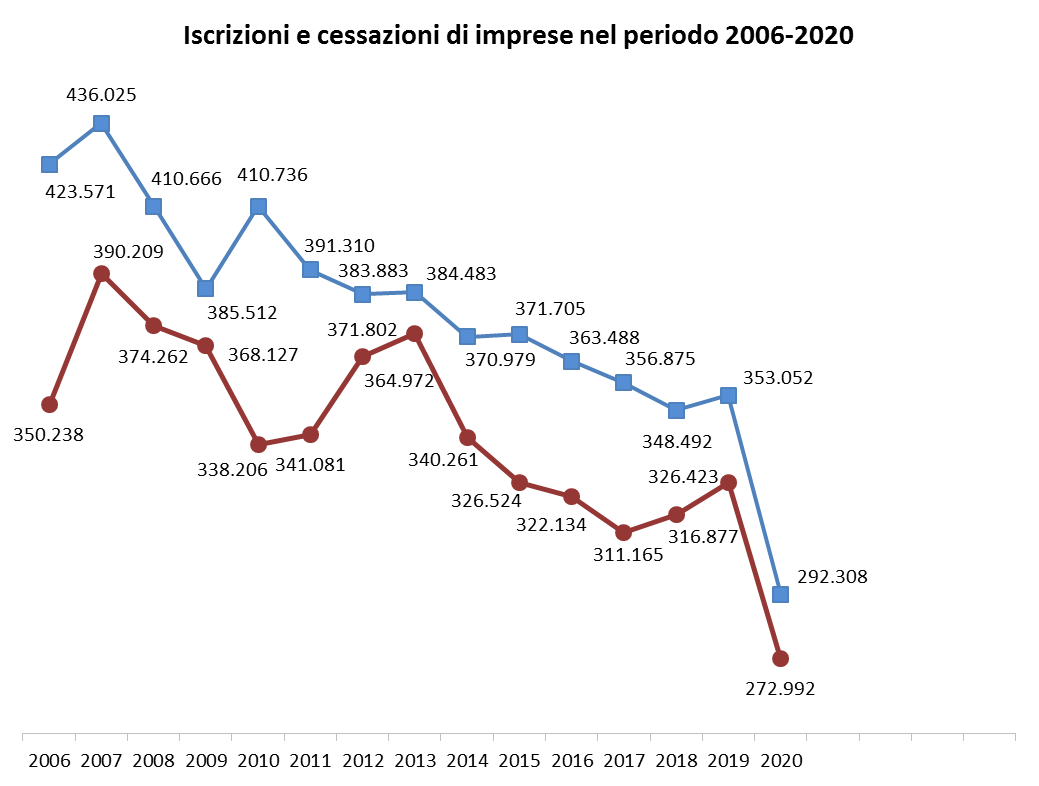 Fonte: Unioncamere-InfoCamere, MovimpreseMOVIMPRESE 2020 - Riepilogo dei dati principaliTab. 1 – Nati-mortalità delle imprese per regioni – Anno 2020 Fonte: Unioncamere-InfoCamere, MovimpreseTab. 2 – Nati-mortalità delle imprese per grandi circoscrizioni territoriali – Anno 2020Fonte: Unioncamere-InfoCamere, MovimpreseTab. 3 – Stock al 31 dicembre 2020, saldi e tassi di variazione rispetto al 31.12.2019Totale imprese nei principali settori di attività economicaFonte: Unioncamere-InfoCamere, MovimpreseTab. 4 – Nati-mortalità delle imprese per forme giuridiche – Anno 2020Totale imprese Fonte: Unioncamere-InfoCamere, Movimprese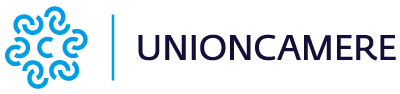 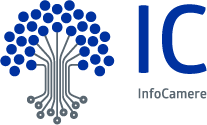 c o m u n i c a t o s t a m p ac o m u n i c a t o s t a m p ac o m u n i c a t o s t a m p aANNOImpreseregistrate al 31 dicembreIscrizioniCessazioni*SaldoTasso di Crescitaannuale20066.125.514423.571350.23873.3331,21%20076.123.272436.025390.20945.8160,75%20086.104.067410.666374.26236.4040,59%20096.085.105385.512368.12717.3850,28%20106.109.217410.736338.20672.5301,19%20116.110.074391.310341.08150.2290,82%20126.093.158383.883364.97218.9110,31%20136.061.960384.483371.80212.6810,21%20146.041.187370.979340.26130.7180,51%20156.057.647371.705326.52445.1810,75%20166.073.763363.488322.13441.3540,68%20176.090.481356.875311.16545.7100,75%20186.099.672348.492316.87731.6150,52%20196.091.971353.052326.42326.6290,44%20206.078.031292.308272.99219.3160,32%REGIONIIscrizioniCessazioniSaldoStock alTasso di crescitaTasso di crescita202031 dicembre 202020202019PIEMONTE20.94221.913-971426.314-0,23%-0,35%VALLE D’AOSTA605607-212.212-0,02%-0,09%LOMBARDIA48.04345.2052.838949.3990,30%0,59%TRENTINO A. A.5.4475.030417110.3240,38%0,92%VENETO21.82723.649-1.822479.692-0,38%0,03%FRIULI V. G.4.3604.949-589101.220-0,58%-0,66%LIGURIA7.3627.748-386161.349-0,24%-0,06%EMILIA ROMAGNA20.71422.920-2.206449.361-0,49%-0,31%TOSCANA19.72219.993-271410.209-0,07%0,10%UMBRIA4.1103.99211894.2020,13%0,30%MARCHE6.7497.734-985166.661-0,58%-0,53%LAZIO32.27725.4766.801657.9681,03%1,40%ABRUZZO6.9396.606333148.3730,22%0,04%MOLISE1.5441.686-14235.167-0,40%0,07%CAMPANIA31.09224.6126.480602.6341,09%0,97%PUGLIA19.43516.4023.033382.5350,80%0,77%BASILICATA2.5822.39219060.5820,31%0,32%CALABRIA8.3737.0771.296188.0410,69%0,32%SICILIA22.30918.6733.636471.2890,78%0,78%SARDEGNA7.8766.3281.548170.4990,91%0,80%ITALIA292.308272.99219.3166.078.0310,32%0,44%AREE GEOGRAFICHEIscrizioniCessazioniSaldoRegistrateal 31.12.2020Tasso di crescita 2020Tasso di crescita 2019NORD-OVEST76.95275.4731.4791.549.2740,09%0,26%NORD-EST52.34856.548-4.2001.140.597-0,37%-0,08%CENTRO62.85857.1955.6631.329.0400,42%0,67%SUD E ISOLE100.15083.77616.3742.059.1200,80%0,71%ITALIA292.308272.99219.3166.078.0310,32%0,44%SETTORI DI ATTIVITA'Stock al 31 dicembre 2020Saldo dello stock nel 2020Var. % dello stock nel 2020Var. % dello stock nel 2019Agricoltura, silvicoltura pesca 735.466-4.258-0,57%-0,99%Estrazione di minerali da cave e miniere 4.012-43-1,05%-1,70%Attività manifatturiere 548.565-3.981-0,72%-0,73%Fornitura di energia elettrica, gas, vapore13.3103552,73%2,74%Fornitura di acqua; reti fognarie11.7831691,45%0,28%Costruzioni 832.87210.1801,23%0,39%Commercio1.497.862-4.386-0,29%-0,80%Trasporto e magazzinaggio 166.7874350,26%-0,04%Attività dei servizi alloggio e ristorazione 461.2446.2171,36%1,82%Servizi di informazione e comunicazione                     140.1622.8022,02%1,63%Attività finanziarie e assicurative 128.9972.6242,07%1,19%Attività immobiliari 294.9794.6901,61%1,62%Attività professionali, scientifiche e tecniche 222.9446.9233,18%3,14%Noleggio, agenzie di viaggio, servizi alle imprese 211.4726.2113,01%3,14%Amministrazione pubblica e difesa; ass. sociale 136-8-5,30%-3,73%Istruzione 32.4078822,78%3,08%Sanità e assistenza sociale 45.1869922,24%2,82%Attività artistiche, sportive, di intrattenimento79.3861.5211,94%2,21%Altre attività di servizi 248.6151.6120,65%1,65%FORME GIURIDICHEIscrizioniCessazioniSaldo 2019Stock al 31.12.2020Tasso di crescita 2020Tasso di crescita 2019Società di capitali93.10348.28344.8201.791.8532,54%3,52%Società di persone15.46631.392-15.926945.236-1,65%-1,80%Imprese individuali178.098187.897-9.7993.131.611-0,31%-0,51%Altre forme5.6415.420221209.3310,10%0,21%TOTALE 292.308272.99219.3166.078.0310,32%0,44%